06/02/2023 11:51BionexoRESULTADO – TOMADA DE PREÇON° 2023181TP33890HEMNSLO Instituto de Gestão e Humanização – IGH, entidade de direito privado e sem finslucrativos, classificado como Organização Social, vem tornar público o resultado daTomada de Preços, com a finalidade de adquirir bens, insumos e serviços para o HEMNSL-Hospital Est. Maternidade Nossa Senhora de Lourdes, com endereço à Rua 230, Qd. 709,S/N, Setor Nova Vila, Goiânia/GO, CEP: 74.640-210.Bionexo do Brasil LtdaRelatório emitido em 06/02/2023 11:51CompradorIGH - Maternidade Nossa Senhora De Lourdes (11.858.570/0005-67)RUA 230, QUADRA 709 LOTE 11 - SETOR NOVA VILA - GOIÂNIA, GO CEP: 74640-210Relação de Itens (Confirmação)Pedido de Cotação : 266197397COTAÇÃO Nº 33890 - ACESSÓRIOS DE EQUIPAMENTOS MÉDICOS - HEMNSL JAN/2023Frete PróprioObservações: -*PAGAMENTO: Somente a prazo e por meio de depósito em conta PJ do fornecedor. *FRETE: Sóserão aceitas propostas com frete CIF e para entrega no endereço: RUA 230 QUADRA 709 LOTE 11 - Setor NovaVila, Goiânia/GO CEP: 74640-210, dia e horário especificado. *CERTIDÕES: As Certidões Municipal, Estadual deGoiás, Federal, FGTS e Trabalhista devem estar regulares desde a data da emissão da proposta até a data dopagamento. *REGULAMENTO: O processo de compras obedecerá ao Regulamento de Compras do IGH,prevalecendo este em relação a estes termos em caso de divergência.Tipo de Cotação: Cotação NormalFornecedor : Todos os FornecedoresData de Confirmação : TodasFaturamentoMínimoValidade daPropostaCondições dePagamentoFornecedorPrazo de EntregaFrete ObservaçõesMedlinn Hospitalares Ltda -MeGOIÂNIA - GOADEMILTON DANTAS -1dias após1R$ 100,000028/02/202330 ddlCIFnullconfirmação6239454005comercial@medlinn.com.brMais informaçõesProgramaçãode EntregaPreço PreçoUnitário FábricaValorTotalProdutoCódigoFabricante Embalagem Fornecedor Comentário JustificativaRent(%) QuantidadeUsuárioAPARELHO DEPRESSAODIGITALAUTOMATICOBRAC. 22CM ->USO EM ADULTO;APROVADOINMETRO;MEDIDOR DEPRESSÃOARTERIAL DEBRAÇO; MEDEPRESSÃOSISTOLICAPRESSÃO;- AVELAR,CBS,ALFALAGOS,MEDCENTER, MGMEDICAL , 229,0000 0,0000ATIVA nãoAPARELHODE PRESSAODIGITALAUTOMATICODE BRACO -G-TECH -DaniellyEvelynMedlinnHospitalaresLtda - MePereira DaCruzR$R$R$229,0000154135-CXnull1 UnidadeDIASTOLICA;INFLAGEM01/02/202316:16AUTOMATICA;FUNCIONA COMPILHA AAA;ACCUMEDPRODUTOSatingiramfaturamentominimo.CIRCUNFERENCIAMINIMA DABRAÇADEIRA DE22CM E MAXIMADE 36CM; FACILDE MOVER EMANUSEAR;DESIGN PRATICOPARA MEDIÇÕESINSTANTANEAS.2OXIMETROPORTATIL DEDEDO ->OXIMETRO DEDEDO,COMPACTO,PORTATIL, COMVISOR DE LED DEFACIL52071-OXIMETRODE PULSO,OXIMETERUNDMedlinnHospitalaresLtda - Menull;- AVELAR,BELIVE ,APOLLO eMED CENTERnão atingiramfaturamentominimo.R$R$2 UnidadeR$198,0000DaniellyEvelynPereira DaCruz99,0000 0,000001/02/202316:16VISUALIZAÇÃO,https://bionexo.bionexo.com/jsp/RelatPDC/relat_adjudica.jsp1/2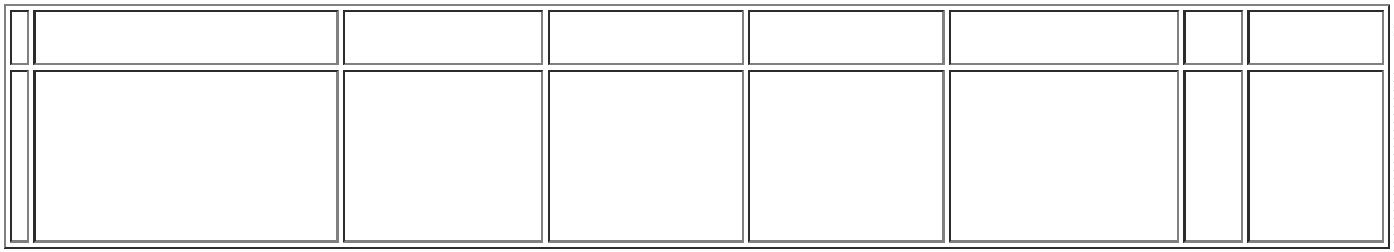 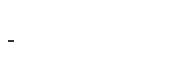 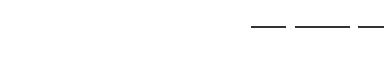 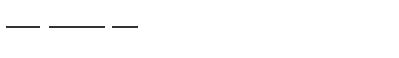 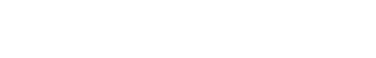 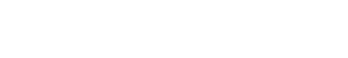 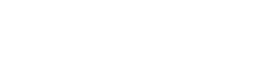 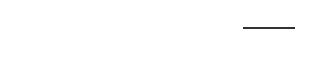 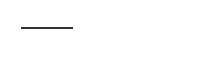 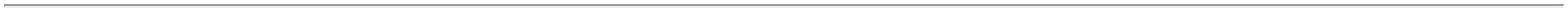 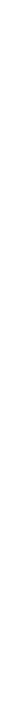 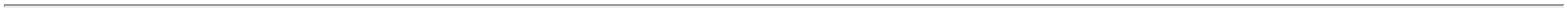 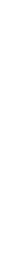 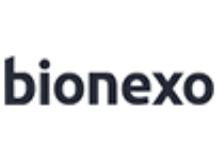 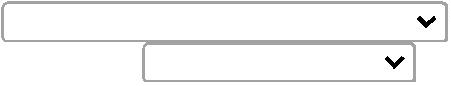 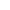 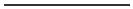 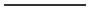 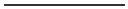 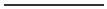 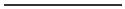 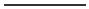 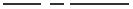 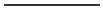 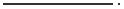 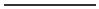 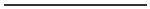 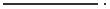 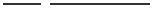 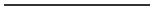 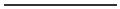 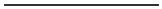 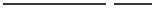 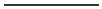 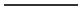 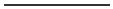 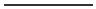 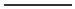 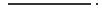 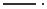 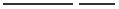 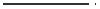 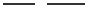 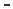 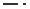 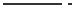 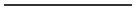 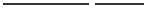 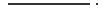 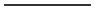 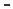 06/02/2023 11:51BionexoMONITORIZAÇÃODAPORCENTAGEMDE SATURAÇÃODE OXIGENIO NOSANGUE (%SPO2) E DAPULSAÇÃO (BATIMENTOSCARDIARCOSPOR MINUTOS ),COM DUPLAFONTE DE LUZ (LED VERMELHA ELEDINFRAVERMELHA)E UMFOTODETECTOR.TotalParcial:R$427,000033.0.0Total de Itens da Cotação: 2Total de Itens Impressos: 2TotalGeral:R$427,0000Clique aqui para geração de relatório completo com quebra de páginahttps://bionexo.bionexo.com/jsp/RelatPDC/relat_adjudica.jsp2/2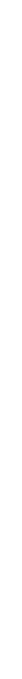 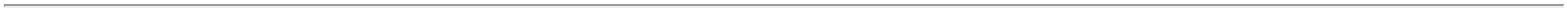 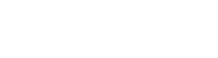 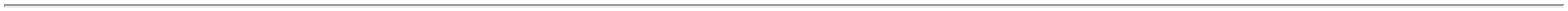 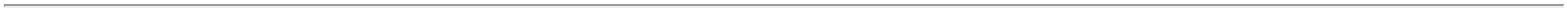 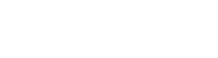 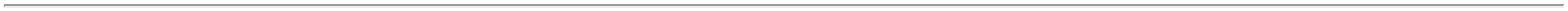 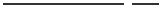 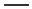 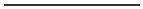 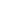 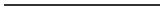 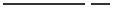 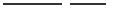 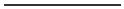 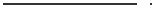 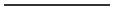 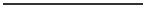 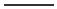 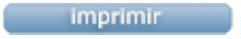 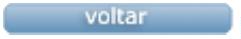 